Mjesec hrvatske knjige 2015.Međunarodni mjesec školskih knjižnica (listopad 2015.)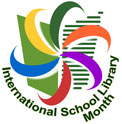 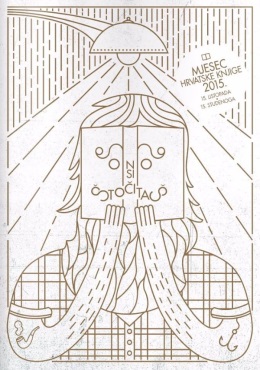 Hodogram aktivnosti školske knjižnice Slavonski Brod									Ravnateljica:								Mirjana Onukijević, prof.Rd. br.AktivnostNositelj aktivnosti/Sudionici aktivnostiNapomenaŠkolske knjižnice su zakon: živimo ih, učimo i volimoProjekt razmjene staničnikaISLM Bookmark Exchange Project The School Library Rocks: living it, learning it, loving it,Projekt se održava u  Međunarodnom mjesecu školskih knjižnica (listopad 2015.)s ciljem povezivanja školskih knjižnica i njihovih korisnika.J. Krajnović; V. Jozić Z. Gaić; Učenici INA KnjižničariUčenici INA Moj hobi-likovna umjetnostPartnerska škola razmjene straničnika je škola iz Mađarske Irinyi János Református Szakközépiskola és Diákotthon ISLM Bookmark Exchange ProjectOno si što čitaš! Aktivnost poticanja čitanjaAktivnost se provodi u sklopu programa MHK s ciljm poticanja čitanja u suradnji sa svim korisnicima knjižnice. Školska knjižnica TŠ će na svojim mrežnim stanicama objavljivati što čitaju korisnici knjižnice.J. Krajnović; V. Jozić Profesori; Učenici INA Knjižničari; korisnici knjižniceSve u znaku knjige!Spoj na slijepo s knjigom!Pojedi „knjižnog crva“ dok čitaš!Upali lampicu i čitaj!Prigodno uređenje prostora školske knjižnice.Uređenjem prostora i različitim aktivnostima želimo da se naši korisnici osjećaju ugodno i pozitivno u prostoru školske knjižnice.J. Krajnović; V. Jozić Učenici INA KnjižničariU MHK čitanje je IN!Aktivnost se provodi s ciljem poticanja čitanja učenika. Učenicima će biti ponuđeno čitanje knjigu  po izboru te  prestavljanje iste na plakatima koji će biti izloženi u prostoru knjižnice.  Uradak će biti vrjednovan na satu HJ.J. Krajnović; V. Jozić N. Galić; S. Petrić-Glavaš; B. Sedlić; D. AndrićUčeniciSlikarstvo i knjižnica se vole! Izložba radova učenika INA Moj hobi-likovna umjetnost u prostoru školske knjižniceIzrada murala u školskoj knjižniciIzložbe će se održavati tijekom cijele šk. god. s ciljem predstavljanja radova naših učenika ostalim korisnicima knjižnice.J. Krajnović; V. Jozić Z. Gaić; Učenici INA KnjižničariUčenici INA Moj hobi-likovna umjetnostPutujemo svijetom kroz knjige!Sadržaj panoa i izložbe potiče učeničku znatiželju za istaživanjem i čitanjem.J. Krajnović; V. Jozić Učenici INA KnjižničariPročitano preko ljeta-poklonjeno knjižnici!Akcija kojom potičemo poklanjanje beletristike školskoj knjižnici.V. Jozić; J. KrajnovićProfesori; učeniciKnjižna srećka!Knjižna srećka je skrivena u knjigama. Učenika koji ju pronađe dobiva nagradu!J. Krajnović; V. JozićKnjižnica na webu!Promocija školske knjižnice na mrežnim stanicama TŠ i FBTŠ. J. Krajnović; V. JozićUčenici INAKnjižnice, galerije...Posjet Galeriji Ružić, Muzeju Brodskog Posavlja, Knjižnica Franjevačkog samostanaJ. Krajnović; V. Jozić; Z. Gaić;Učenici INA